ВЕСНАС 01- 30 апреля в садике  проходит проект<<ВЕСНА>>Отшумела злая вьюга.
Стала ночь короче дня.
Тёплый ветер дует с юга,
Капли падают, звеня.
Солнце землю нагревая,
Гонит с нашей горки лёд.
Тает баба снеговая
И ручьями слёзы льёт.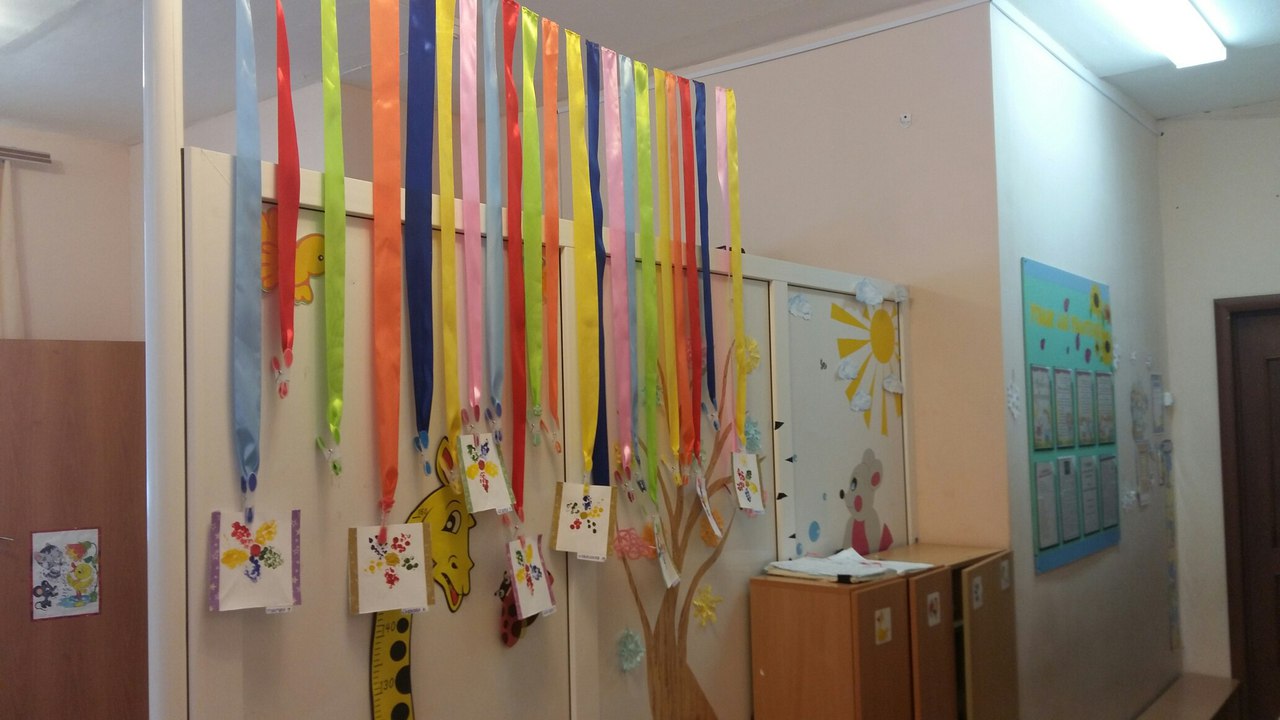 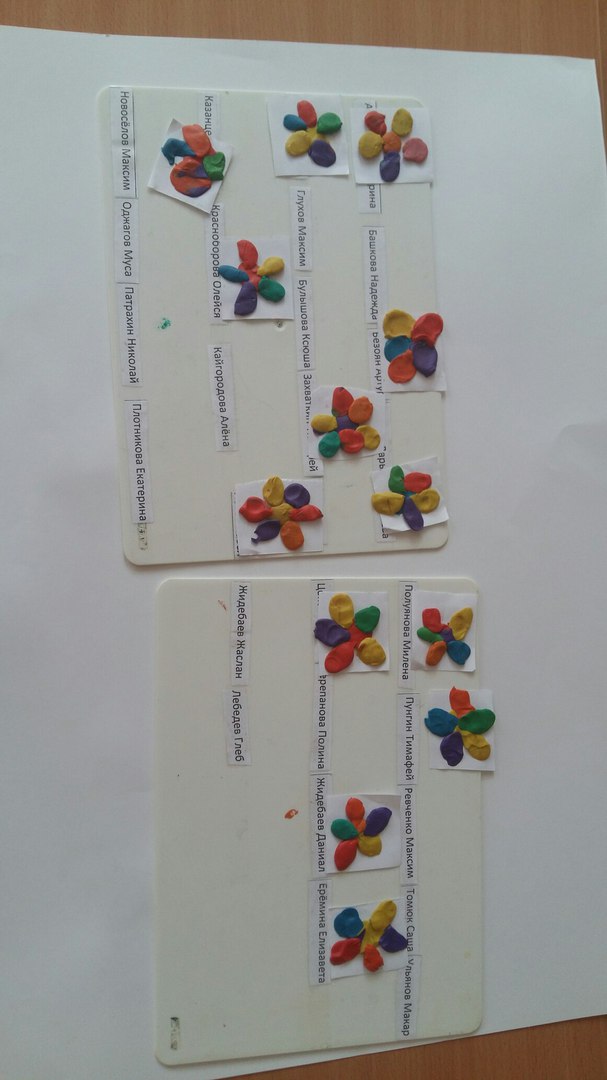 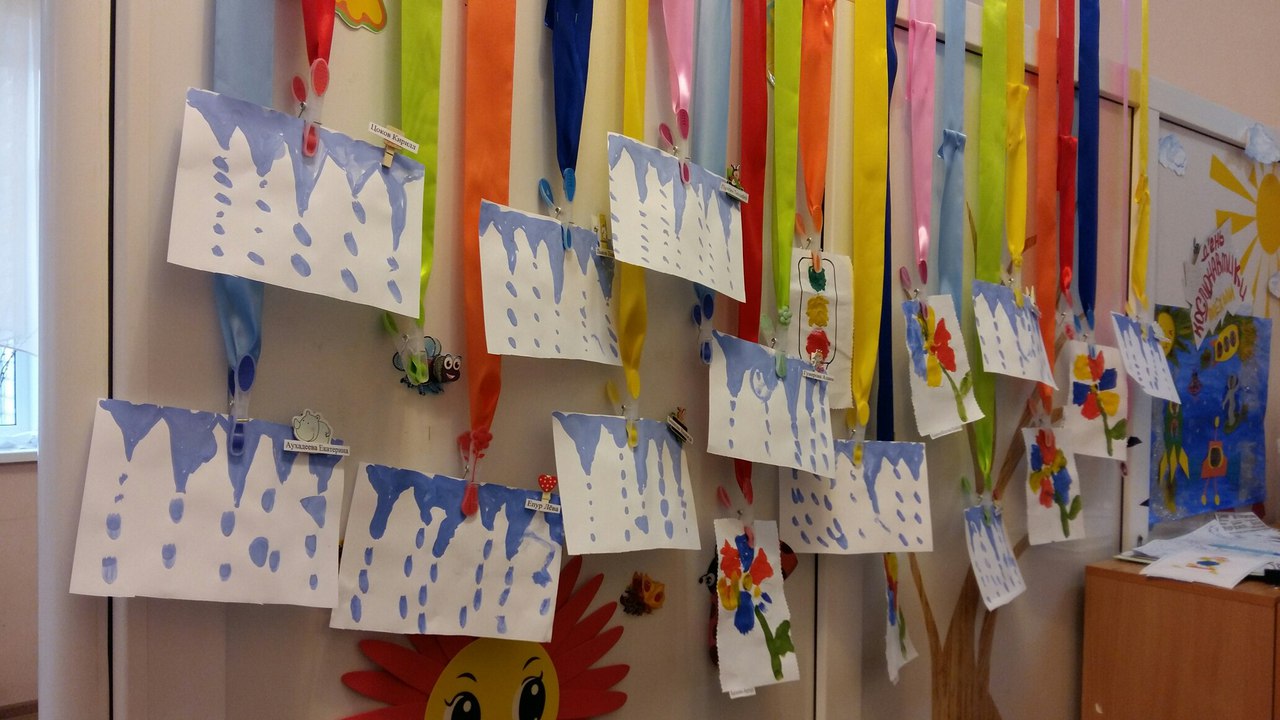 